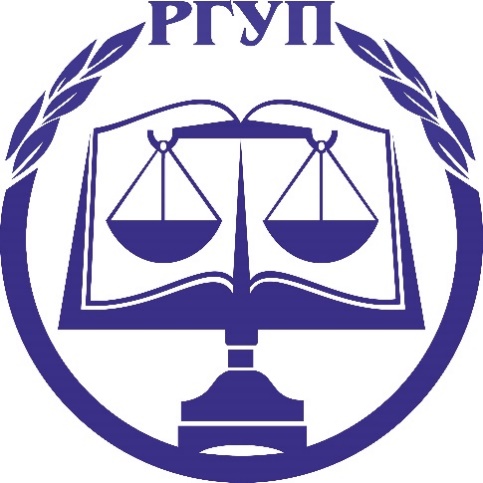 Реестр публикаций по гражданскому и арбитражному процессам в журналах,индексируемых в российских информационно-аналитических системах научного цитирования,изданных за последние 5 лет (2016-2020 гг.)№ п\пПолное библиографическое описание статьиГиперссылка наполнотекстовый источник(или аннотацию)Импакт-фактор журналав научных журналах, включенных в перечень ВАК(база данных РИНЦ)в научных журналах, включенных в перечень ВАК(база данных РИНЦ)в научных журналах, включенных в перечень ВАК(база данных РИНЦ)в научных журналах, включенных в перечень ВАК(база данных РИНЦ)Алексеева Н.В., Павлова Л.Н. Оптимизация подготовки гражданского делак судебному разбирательству // Российское правосудие. – 2020. - №2. – С.24-31.http://www.ncb.rgup.ru/?mod=journals&id=10620,31Алексеева Н.В. Реализация распорядительных прав сторон в проекте Единого гражданского процессуального кодекса // Вопросы экономики и права (рец. ВАК) – 2016 – № 5 – С.11-14.https://law-journal.ru/files/pdf/201605/201605_11.pdfhttps://elibrary.ru/contents.asp?id=343397970,218Андреянова И.В., Шубников Ю.Б. К вопросу обеспечения и защиты авторских прав в трудовых правоотношениях работников образования: эффективность медиации // Ленинградский юридический журнал. 2018. № 3 (53). С. 151-167.https://www.elibrary.ru/item.asp?id=367400920,411Андреянова И.В., Шубников Ю.Б. Система независимой оценки квалификации на рынке труда: правовое регулирование в России на современном этапе // Ленинградский юридический журнал. 2018. № 2 (52). С. 167-186.https://www.elibrary.ru/item.asp?id=354407670,411Андреянова И.В., Шубников Ю.Б. Кодификация гражданского законодательства РФ (исторические предпосылки) // Ленинградский юридический журнал. 2016. № 4 (46). С. 104-112.https://www.elibrary.ru/item.asp?id=282789910,411Багыллы С.Т., Князькин С.И. Проблемы оптимизации пересмотра судебных актов в порядке надзора в системе арбитражных судов // Российское правосудие. 2019. № 10.  C. 48-53.https://elibrary.ru/item.asp?id=411757240,336Березий А.Е., Кузбагаров А.Н. Соотношение третейского разбирательства и процедуры медиации // Третейский суд. 2018. № 1/2 (113/114). С. 263-269.https://www.elibrary.ru/item.asp?id=35167283-Бурмистрова С.А. От жилищного фонда коммерческого использования к наемным домам: о развитии договора найма в государственном и муниципальном жилищных фондах // Проблемы права. – 2016. – № 2. – С. 62-68https://www.elibrary.ru/item.asp?id=263968910,120Бурмистрова С.А. Изъятие земель для государственных и муниципальных нужд в экстраординарном порядке: вопросы баланса интересов и предотвращения потребительского экстремизма // Вестник ЮУрГУ. Серия "Право". – 2016. – №4. – C. 45-49https://www.elibrary.ru/download/elibrary_27506770_75055215.pdf0,305Бурмистрова С.А. Проблема защиты законных интересов в цивилистическом процессе // Вестник ЮУрГУ. Серия "Право". – 2017. – №1. – C. 56-65https://www.elibrary.ru/download/elibrary_28768599_89436318.pdf0,305Бурмистрова С.А. Проблема защиты интересов в цивилистическом процессе: основные аспекты // Проблемы права. – 2017. – №. 1 – С. 110-115.https://www.elibrary.ru/item.asp?id=291563330,120Бурмистрова С.А. История развития теории интереса: дореволюционный период // Вестник ЮУрГУ. Серия "Право". – 2017. – Т. 17 – №3. С. 27-33https://www.elibrary.ru/download/elibrary_29930372_91319100.pdf0,305Бурмистрова С.А. История развития учения об интересе в России: XX век // Проблемы права. – 2017. – №. 2. – С. 78-84https://www.elibrary.ru/item.asp?id=299097960,120Бурмистрова С.А. Законный интерес как правовая возможность // Юрист. – 2017. – № 22. – С. 42-46.https://www.elibrary.ru/item.asp?id=305933550,823Бурмистрова С.А. О понятии защиты законных интересов // Юрист. – 2017. – № 23. – С. 41-46.https://www.elibrary.ru/item.asp?id=307849020,823Бурмистрова С.А. Защита прав, свобод и охраняемых законом интересов: проблемы разграничения // Российское правосудие. – 2018. – № 1. – С. 59-68.https://www.elibrary.ru/item.asp?id=307223490,310Бурмистрова С.А. Об объективном и субъективном в правовой природе интереса // Вестник ЮУрГУ. Серия "Право". – 2018. – Т. 18 – № 1. – С. 54-59.https://www.elibrary.ru/download/elibrary_32485349_81836526.pdf0,305Бурмистрова С.А. Устранение угрозы нарушения и пресечение нарушения как способы защиты правовых интересов // Арбитражный и гражданский процесс. – 2018. – № 5. – С. 25-29https://www.elibrary.ru/item.asp?id=349755300,648Бурмистрова С.А. О правовой природе процессуальных интересов // Юрист. – 2018. – № 8. – С. 45-51https://www.elibrary.ru/item.asp?id=357374660,823Бурмистрова С.А. Процессуальное правоотношение как форма реализации процессуального интереса // Администратор суда. – 2018. – № 3. – С.  7-10https://www.elibrary.ru/item.asp?id=353308630,378Бурмистрова С.А. Интерес как общенаучная категория: отраслевые подходы и правовое отражение // Вестник ЮУрГУ. Серия «Право». – 2018. – Т. 18. – № 2. – С. 69-76.https://www.elibrary.ru/download/elibrary_35140260_95805642.pdf0,305Бурмистрова С. А. Классификация законных интересов и ее процессуальное значение // Российское правосудие. – 2018. – № 8. – С. 66-72.https://www.elibrary.ru/item.asp?id=353036300,310Бурмистрова С.А. Правоотношение как форма выражения и реализации правового интереса // Вестник ЮУрГУ. Серия «Право». – 2018. – Т. 18. – № 3. – С. 56-62.https://www.elibrary.ru/download/elibrary_35552815_85445535.pdf0,305Бурмистрова С.А. Процессуальный интерес: диалектика формы и содержания // Российский судья. – 2018. – № 10. – С. 8-12.https://www.elibrary.ru/item.asp?id=362903410,545Бурмистрова С.А. Система способов защиты правовых интересов // Законы России: опыт, анализ, практика. – 2019. – № 2. – С. 91-94.https://www.elibrary.ru/item.asp?id=370438820,570Бурмистрова С. А. Обеспечительные меры в цивилистическом процессе: взгляд на проблему сквозь призму теории правовых интересов // Законодательство. – 2019. – № 4. – С. 56-64.https://www.elibrary.ru/item.asp?id=380284630,260Бурмистрова С.А. О применении категории добросовестности при разрешении коллизий правовых интересов // Российский юридический журнал. – 2019. – № 4. – С. 135-143.https://www.elibrary.ru/item.asp?id=380071350,655Бурмистрова С.А. Состав предмета доказывания по спорам о защите правовых интересов, не опосредованных субъективным правом // Российская юстиция. – 2020. – № 4. С. 26-29.https://www.elibrary.ru/item.asp?id=426787661,050Войтович Л.В. Новеллы процессуального представительства в административном процессуальном законодательстве // Право и образование. 2016. № 8. С. 119-126.https://www.elibrary.ru/item.asp?id=264271430,163Войтович Л.В., Нельговский И.Е. Принцип справедливости в административном судопроизводстве // Правовая политика и правовая жизнь. 2019. № 2. С. 51-55.https://www.elibrary.ru/item.asp?id=382514380,129Войтович Л.В., Нельговский И.Е. Проблемы правового регулирования упрощенных процедур в цивилистическом и административном судопроизводстве России // Право и образование. 2019. № 7. С. 81-87.https://www.elibrary.ru/item.asp?id=382274420,163Voitovich L.V., Zhemerikina Ju.I., Maystrovich E.V., Nikitina E.A. History of women’s political and civil rights in the kingdom of Spain // Вопросы истории. 2020. № 1. С. 198-203.https://www.elibrary.ru/item.asp?id=41850993-Воронцова И.В. О некоторых вопросах представительства иностранных граждан в арбитражных судах Российской Федерации [Текст] / И.В. Воронцова // Арбитражный и гражданский процесс. —2017. —№7. —С. 16-21https://www.elibrary.ru/item.asp?id=297290890,469Воронцова И.В. Постановления Европейского суда по правам человека, которое было признано невозможным Конституционным Судом Российской Федерации [Текст] / И.В. Воронцова // Современное право. — 2017. — № 4. — С. 62-69.https://www.elibrary.ru/item.asp?id=290359390,366Воронцова И.В. Конституционный механизм имплементации положений Конвенции о защите прав человека и основных свобод в российское гражданское процессуальное право // Современное право. 2018. № 10. С.87-93https://www.elibrary.ru/item.asp?id=356712360,366Воронцова И.В. О соотношений понятий «электронный суд» и «электронное  правосудие»// Правовая политика и правовая жизнь. – 2019. -№3(76). – С.167-169.https://www.elibrary.ru/item.asp?id=411952090,129Воронцова И.В. Проблемы привлечения к ответственности за несоблюдение порядка в зале судебного заседания и проявление неуважения к суду//Современное право. 2019. №11. С.73-76https://www.elibrary.ru/item.asp?id=413658010,366Гимазова Э.Н., Некоторые актуальные вопросы реформы третейского разбирательства в россии.//  Бизнес в законе. Экономико-юридический журнал — 2016. — № 4. — С. 176-177.https://www.elibrary.ru/item.asp?id=265831410,663Гимазова Э.Н. Заключение арбитражного соглашения по новому законодательству об арбитраже (третейском разбирательстве) в российской федерации и республике казахстан: сравнительно-правовой анализ.//  Пробелы в российском законодательстве — 2016. — № 5. — С. 124-126.https://www.elibrary.ru/item.asp?id=262871870,226Гимазова Э.Н. Вопросы реализации реформы третейского разбирательства в РФ [Текст] / Гимазова Э.Н. // Аграрное и земельное право. - 2017. - №7 (151)https://www.elibrary.ru/item.asp?id=324766740,094Гимазова Э.Н. Локальные акты в третейском разбирательстве // Право и государство: теория и практика. 2018. № 12. С.67-69https://www.elibrary.ru/item.asp?id=370556550,158Гимазова Э.Н. Акты третейского суда //Право и государство: теория и практика. 2019. №12. С.79-81https://www.elibrary.ru/item.asp?id=424912630,158Грибов Н.Д. Апелляционный штраф как способ оптимизации судебной нагрузки // Российское правосудие. 2018. № 9. С. 86-91.https://elibrary.ru/item.asp?id=353575240,31Грибов Н.Д. Модели участия граждан в осуществлении правосудия по гражданским делам  // Арбитражный и гражданский процесс. 2018. № 1. С. 21-26.https://elibrary.ru/item.asp?id=322391980,469Грибов Н.Д. Бремя доказывания в корпоративных спорах // Арбитражный и гражданский процесс. 2019. № 2. С. 25-28.https://elibrary.ru/item.asp?id=369182390,469Грибов Н.Д. Некоторые механизмы оптимизации производства в суде апелляционной инстанции // Администратор суда. 2019. № 4. С. 3-5.https://elibrary.ru/item.asp?id=413189330,308Грибов Н.Д. Доктрина запрета противоречивого поведения // Актуальные проблемы российского права. 2020. Т. 15. № 3 (112). С. 128-135.https://elibrary.ru/item.asp?id=426552460,572Гумерова З.З., Губаева Т.В. Аксиологические ориентиры правового воспитания// Труды Оренбурского института (филиала) МГЮА. №5. 2019. С.11-16.https://www.elibrary.ru/item.asp?id=424206800,07Дергачев С. А. Правопреемство специальных прав налогоплательщика при реорганизации в форме преобразования // Журнал «Налоги». 2016. №6. С. 11-14.http://www.lawinfo.ru/catalog/contents-2016/nalogi/6/https://www.elibrary.ru/item.asp?id=274422300,404Дергачев С. А. Подведомственность корпоративных споров, связанных с семейными и наследственными правоотношениями // Арбитражный и гражданский процесс. 2017. №6. С. 32-36http://lawinfo.ru/catalog/contents-2017/arbitrazhnyj-i-grazhdanskij-process/6/https://www.elibrary.ru/item.asp?id=293035540,469Дергачев С. А. Особое производство в корпоративных спорах // Арбитражный и гражданский процесс. 2019. №9. С. 28-33.http://lawinfo.ru/catalog/contents-2019/arbitrazhnyj-i-grazhdanskij-process/9/https://www.elibrary.ru/item.asp?id=395454690,469Дергачев С. А. Налоговые последствия ликвидации объекта незавершенного строительства // Бухгалтерский учет. 2019. №9. С. 126-131.http://www.buhgalt.ru/buhgalterskij-uchet/arhiv/-2007/-2019/bu9/0,239Довлекаева О.В, Кузьменко Ю.А. Подсудность и подведомственность судебных дел судам Российской Федерации // Вестник Северо-Кавказского гуманитарного института. 2017. № 2 (22). C. 232-237.https://elibrary.ru/item.asp?id=29409462-Долотина Р.Р., Гайнутдинова Г.С. Процессуальные штрафы в гражданском судопроизводстве//Евразийский юридический журнал. 2019. №1(128). С.227https://www.elibrary.ru/item.asp?id=370849400,235Ефимова В.В. Отдельные аспекты оптимизации правового регулирования досудебных и примирительных процедур в арбитражном процессе// Российское правосудие. 2019. № 12. С. 31-36https://rgup.ru/?mod=journals&id=10600,31Закиров Р.Ф. Использование современных IT-технологий как средство достижения основных задач судопроизводства // Вестник гражданского процесса. 2018. №1. С. 211-219https://elibrary.ru/item.asp?id=325212140,632Закиров Р.Ф. Детализация норм о компенсации за нарушение права на судопроизводство в разумный срок или права на исполнение судебного акта в разумный срок[Текст] / Р.Ф. Закиров // Вестник гражданского процесса. – 2016. - №  3. - С. 128-131https://elibrary.ru/item.asp?id=264680810,632Закирова О.Н. Пробелы правового регулирования при рассмотрении дел в судах о помещении или продлении срока содержания несовершеннолетних в специальных учреждениях закрытого типа // Вопросы ювенальной юстиции. – 2018. – № 4. – С. 15-20. ISSN 2072-3695.https://elibrary.ru/item.asp?id=356852700,321Закирова О.Н. Реализация участия прокурора при решении вопросов о признании недействительным водительского удостоверения на управление транспортными средствами и о прекращении действия права на управление транспортными средствами в рамках административного судопроизводства // Административное право и процесс. – 2019. –  №4. – С. 65-68. ISSN 2071-1166.https://elibrary.ru/item.asp?id=372976900,715Зарубина М.Н., Катукова С.Ю. Принцип эффективной интерпретации третейского соглашения // Вестник гражданского процесса. 2018. Т. 8. № 4. С. 267-278.https://www.elibrary.ru/item.asp?id=361742370,632Каллистратова Р.Ф., Грибов Н.Д. Сущность современной аппеляции в цивилистическом процессе // Российское правосудие. 2016. № 4 (120). С. 41-46.https://elibrary.ru/item.asp?id=257210270,31Каллистратова Р.Ф., Поскребнев М.Е., Холопова Д.А. Правовая природа обязательного претензионного порядка и его влияние на развитие спора в суде. // Арбитражный и гражданский процесс. 2016. - № 4. С. 3-10.https://www.elibrary.ru/item.asp?id=258476000,648Карабашева Ф.Ш.  Историко-правовое исследование женской преступности в России // Вестник Северо-кавказского гуманитарного института. 2016.  №4. С.80-84.https://elibrary.ru/item.asp?id=27632677-Колесникова М.М. Стадии доказывания в гражданском процессе // Вестник Санкт-Петербургской юридической академии. 2018. № 3 (40). С. 67-71.https://www.elibrary.ru/item.asp?id=354509560,116Кочеткова Е.А. К ВОПРОСУ О СТАТУСЕ ПРЕДСТАВИТЕЛЯ В ГРАЖДАНСКОМ ПРОЦЕССЕ // Проблемы судопроизводства в суде первой инстанции по гражданским, арбитражным и административным делам Сборник статей по материалам Международной научно-практической конференции. Под общей редакцией Л.В. Войтович, В.И. Кайнова. 2019. С. 182-186.https://elibrary.ru/item.asp?id=374181230,3Кочеткова Е.А. К ВОПРОСУ ОБ УНИФИКАЦИИ ГРАЖДАНСКОГО ПРОЦЕССУАЛЬНОГО ЗАКОНОДАТЕЛЬСТВА // АКТУАЛЬНЫЕ ПРОБЛЕМЫ РАЗВИТИЯ ЦИВИЛИСТИЧЕСКОГО ПРОЦЕССА Сборник научных статей международной научно-практический конференции. 2018. С. 145-148.https://elibrary.ru/item.asp?id=351356540,3Кочеткова Е.А. Некоторые вопросы проведения закрытого судебного заседания по гражданскому делу// Известия Юго-Западного государственного университета. Серия История и право. – 2016. - № 2 (19). – С.88-93https://elibrary.ru/item.asp?id=265563720,4Кочеткова Е.А. ОБ УЧАСТНИКАХ ГРАЖДАНСКОГО СУДОПРОИЗВОДСТВА В КОНЦЕПЦИИ ЕДИНОГО ГРАЖДАНСКОГО ПРОЦЕССУАЛЬНОГО КОДЕКСА РФ // Общество, право, правосудие. Сборник материалов Всероссийской научно-практической конференции. Центральный филиал Федерального государственного бюджетного образовательного учреждения высшего образования "Российский государственный университет правосудия" (г. Воронеж). 2016. С. 285-290.https://elibrary.ru/item.asp?id=257731770,2Кочеткова Е.А. Отдельные аспекты унификации норм о возмещении судебных расходов // Известия Юго-Западного государственного университета.- 2016.- № 3 (66). – С.176-182https://elibrary.ru/item.asp?id=272002690,5Кочеткова Е.А. ОТДЕЛЬНЫЕ ПРОБЛЕМЫ ИСПОЛЬЗОВАНИЯ ЭЛЕКТРОННЫХ ДОКАЗАТЕЛЬСТВ В ЦИВИЛИСТИЧЕСКОМ ПРОЦЕССЕ // Актуальные проблемы развития цивилистического процесса Сборник научных статей II Международной научно-практической конференции. 2019. С. 133-136.https://elibrary.ru/item.asp?id=391680600,2Кочеткова Е.А. РАЗВИТИЕ СОВРЕМЕННОГО ГРАЖДАНСКОГО ПРОЦЕССУАЛЬНОГО ЗАКОНОДАТЕЛЬСТВА РОССИЙСКОЙ ФЕДЕРАЦИИ // ОБЩЕСТВО, ПРАВО, ПРАВОСУДИЕ. Материалы Всероссийской научно-практической конференции. Центральный филиал "Российского государственного университета правосудия". 2017. С. 282-284.https://elibrary.ru/item.asp?id=306175290,2Кочеткова Е.А. РЕГЛАМЕНТАЦИЯ СУДЕБНЫХ РАСХОДОВ В ГРАЖДАНСКОМ ПРОЦЕССЕ В СВЕТЕ КОНЦЕПЦИИ ЕДИНОГО ГПК РФ //Журнал юридических исследований.- 2016.- Т. 1. -№ 2. -С. 5https://elibrary.ru/item.asp?id=265579430,1Кочеткова Е.А. УЧАСТНИКИ ГРАЖДАНСКОГО СУДОПРОИЗВОДСТВА В СВЕТЕ ГРЯДУЩИХ ИЗМЕНЕНИЙ // Общество, право, правосудие Материалы Всероссийской научно-практической конференции. Центральный филиал Российского государственного университета правосудия. 2018. С. 284-286.https://elibrary.ru/item.asp?id=328681630,2Кочеткова Е.А., Постовалова Е. В., Шумейко Е.С. Отдельные проблемы приказного производства через призму постановления Пленума Верховного Суда// ФЭС: Финансы. Экономика. Стратегия.-2017.- № 8 (133).- С22-27https://elibrary.ru/item.asp?id=305933210,8Кочеткова Е.А.АППАРАТ СУДА В ГРАЖДАНСКОМ СУДОПРОИЗВОДСТВЕ // Актуальные проблемы процессуального и правового положения субъектов гражданского, арбитражного и административного судопроизводства Сборник статей по материалам Международной научно-практической конференции. Под общей редакцией Л.В. Войтович, В.И. Кайнова. 2018. С. 225-228.https://elibrary.ru/item.asp?id=327795960,3Красикова Л.А., Войтович Л.В. Проблемы правового регулирования приказного производства в цивилистическом и административном судопроизводстве // Журнал правовых и экономических исследований. 2019. № 4. С. 75-80.https://www.elibrary.ru/item.asp?id=415436490,165Кузбагаров А.Н., Шеломанова Л.В. Актуальность отдельных правовых институтов при осуществлении правосудия по гражданским делам: теоретический и практический взгляды // Вестник Саратовской государственной юридической академии. 2017. № 5 (118). С. 167-174.https://www.elibrary.ru/item.asp?id=305615090,333Кузбагаров М.Н., Кузбагарова Е.В., Рогова Ю.В. Признание недействительной сделки должника-банкрота в связи c оказанием предпочтения одному из кредиторов // Вестник арбитражной практики. 2018. № 2 (75). С. 10-19.https://www.elibrary.ru/item.asp?id=352870450,333Кузбагаров А.Н. Добросовестность потребителя: материально - и процессуально-правовой аспекты // Ученые записки Казанского университета. Серия: Гуманитарные науки. 2017. Т. 159. № 2. С. 418-425.https://www.elibrary.ru/item.asp?id=300257390,231Латынин О.А. Генезис развития института приказного производства в арбитражном процессе // Власть Закона. 2017.№ 4 (32).  C. 183-192.https://elibrary.ru/item.asp?id=327292160,334Латынин О.А. О месте приказного производства в системе судопроизводства // Власть Закона. 2018.№ 1 (33).  C.210-218.https://elibrary.ru/item.asp?id=362763130,334Латынин О.А. Определение процессуального статуса прокурора в арбитражном процессе // Вестник Университета прокуратуры Российской Федерации. 2018.№ 5 (67).  C. 42-49.https://elibrary.ru/item.asp?id=373681910,320Латынин О.А. Развитие упрощенного производства в арбитражном процессе: проблемы и перспективы // Российское правосудие. 2018.№ 10.  C. 39-50.https://elibrary.ru/item.asp?id=356658990,310Латышева Н.А. Протокол судебного заседания: историко-правовой анализ содержания и предназначения // Администратор суда. 2016. № 4. С. 44-48.https://elibrary.ru/item.asp?id=273449560,308Латышева Н.А. Явка на суд: от заклича до смс-информирования // Администратор суда. 2016. № 3. С. 15-19.https://elibrary.ru/item.asp?id=265516160,308Латышева Н.А. Контроль ведения судебного делопроизводства и контроль исполнения - соотношение понятий // Администратор суда. 2016. № 2. С. 26-29.https://elibrary.ru/item.asp?id=260280720,308Латышева Н.А. Организация ведения судебной статистики в контексте развития отечественного судебного делопроизводства // Администратор суда. 2016. № 1. С. 3-8.https://elibrary.ru/item.asp?id=256380320,308Латышева Н.А. Особенности составления описей на дела и наряды постоянного хранения в судебном делопроизводстве // Администратор суда. 2017. № 2. С. 7-12.https://elibrary.ru/item.asp?id=293250040,308Латышева Н.А. Проверки (ревизии) осуществления судопроизводства и судебного делопроизводства в годы великой отечественной войны 1941-1945 гг. // Администратор суда. 2017. № 1. С. 43-47.https://elibrary.ru/item.asp?id=288967760,308Латышева Н.А. Особенности реализации принципа выборности народных судей и народных заседателей в РСФСР в 60-е годы ХХ столетия // История государства и права. 2017. № 12. С. 30-34.https://elibrary.ru/item.asp?id=294577590,237Латышева Н.А. Некоторые особенности организации работы суда областного уровня в 1938 г. (на основе изучения приказов архангельского областного суда по основной деятельности и по личному составу) // Арбитражный и гражданский процесс. 2017. № 9. С. 59-63.https://elibrary.ru/item.asp?id=299807560,469Латышева Н.А. Виды судебной статистики: генезис и современные тенденции // Российское правосудие. 2018. № 6 (146). С. 70-78.https://elibrary.ru/item.asp?id=350012190,31Латышева Н.А. Новый ГОСТ р 7.0.97-2016 "Система стандартов по информации, библиотечному и издательскому делу. Организационно-распорядительная документация. Требования к оформлению документов" и ведение судебного делопроизводства // Юрист. 2018. № 8. С. 52-58.https://elibrary.ru/item.asp?id=357374670,681Латышева Н.А. Судья барон А.К. Врангель и секретное дело Министерства юстиции Российской империи // Российский судья. 2018. № 7. С. 46-49.https://elibrary.ru/item.asp?id=352679150,482Латышева Н.А. Организация ведения судебной статистики в Российской империи на рубеже XIX-XX веков // Российский судья. 2018. № 2. С. 52-57.https://elibrary.ru/item.asp?id=325624260,482Латышева Н.А. Роль ведомственного статистического наблюдения в реализации положений судебной реформы 1864 года // Российский судья. 2018. № 11. С. 38-41.https://elibrary.ru/item.asp?id=365113740,482Латышева Н.А. Священнослужители как участники отечественного дореволюционного судебного процесса // История государства и права. 2018. № 7. С. 24-28.https://elibrary.ru/item.asp?id=353559330,237Латышева Н.А. Особенности судебной статистики по делам о защите интеллектуальных прав // Право интеллектуальной собственности. 2019. № 1. С. 28-32.https://elibrary.ru/item.asp?id=377386400,477Латышева Н.А. Экспертиза ценности документов в федеральных судах общей юрисдикции: теоретические и практические аспекты // Администратор суда. 2019. № 4. С. 10-13.https://elibrary.ru/item.asp?id=413189350,308Латышева Н.А. Принципы ведения архивного дела в судах: необходимость разработки и варианты возможных нормативных правовых формулировок // Администратор суда. 2019. № 3. С. 3-6.https://elibrary.ru/item.asp?id=391738940,308Латышева Н.А. Статистические закономерности в современной судебной статистике // Администратор суда. 2019. № 2. С. 41-44.https://elibrary.ru/item.asp?id=382048670,308Латышева Н.А. О возможности ведения кодификации в суде (в порядке дискуссии) // Администратор суда. 2019. № 1. С. 46-50.https://elibrary.ru/item.asp?id=369605970,308Латышева Н.А. Основные особенности инструкций по делопроизводству в конституционном суде и в Верховном суде Российской Федерации // Российское правосудие. 2019. № 8. С. 53-58.https://elibrary.ru/item.asp?id=392383590,31Латышева Н.А. Классификация норм о сроках в судебном делопроизводстве // Российское правосудие. 2019. № 3. С. 35-42.https://elibrary.ru/item.asp?id=369564940,31Латышева Н.А. Некоторые особенности организации судебной деятельности в городе-фронте Ленинграде // Российский судья. 2019. № 3. С. 51-54.https://elibrary.ru/item.asp?id=371012130,482Латышева Н.А. Особый наказ саратовского окружного суда 1873 года как источник права в сфере организации пореформенного судебного делопроизводства в локальном масштабе // Российский судья. 2019. № 12. С. 61-64.https://elibrary.ru/item.asp?id=415227120,482Латышева Н.А. Суд в суде // Российский судья. 2019. № 1. С. 37-41.https://elibrary.ru/item.asp?id=367812440,482Латышева Н.А. Современные тренды гражданско-правовой судебной статистики в судах общей юрисдикции Российской Федерации в составе некоторых относительных показателей административного судопроизводства // Арбитражный и гражданский процесс. 2019. № 6. С. 26-31.https://elibrary.ru/item.asp?id=382049240,469Латышева Н.А. Реализация государственной задачи перехода на новые правила документационного обеспечения судопроизводства по нормам учреждений судебных установлений 1864 г. (на примере Смоленской губернии) // Администратор суда. 2020. № 2. С. 53-56.https://elibrary.ru/item.asp?id=429308040,308Латышева Н.А. Обеспечение учета и систематизации обобщений судебной практики как одно из направлений современного судебного делопроизводства // Администратор суда. 2020. № 1. С. 40-44.https://elibrary.ru/item.asp?id=424420120,308Латышева Н.А., Зайцева О.В. О некоторых статистических закономерностях при осуществлении судопроизводства в отношении несовершеннолетних // Вопросы ювенальной юстиции. 2020. № 1. С. 28-32.https://elibrary.ru/item.asp?id=426056060,321Латышева Н.А. Великий прорыв отечественной судебной статистики 1872 года - сессия международного статистического конгресса в Санкт-Петербурге // Российский судья. 2020. № 4. С. 54-58.https://elibrary.ru/item.asp?id=427660210,482Лебедь К.А. Виды судебных решений в гражданском процессе // Российское правосудие. 2016. № S1. Специальный выпуск журнала. С.196-205https://www.elibrary.ru/contents.asp?id=34329767&selid=272249360,310Лебедь К.А. Законность судебного решения по гражданскому делу // Российское правосудие. 2018. № 10. С.51-60.https://www.elibrary.ru/contents.asp?id=356658930,310Лусегенова З.С. Институт контроля в сфере закупок товаров, работ, услуг для обеспечения государственных и муниципальных нужд: правовые аспекты // Общество: политика, экономика, право.  2016.  № 11. С. 131-133.https://elibrary.ru/item.asp?id=273901800,352Лусегенова З.С. Особенности правового регулирования и судебной защиты экономических отношений // Северо-Кавказский юридический вестник. 2017. № 1. С. 104-111.https://elibrary.ru/item.asp?id=288804690,231Лусегенова З.С. Сопоставление правовой реальности и современной юридической науки и практики // Пробелы в российском законодательстве. 2017. № 3. С. 191-194.https://elibrary.ru/item.asp?id=294318960,226Лусегенова З.С. Современные правила применения КАС РФ // Судья. 2017. № 3. С. 53-56.https://elibrary.ru/item.asp?id=30108526-Лусегенова З.С.  Институт контрактной системы государственных закупок //  Евразийский юридический журнал. 2019. №7(134). С.56-59.https://elibrary.ru/item.asp?id=406504380,169Лусегенова З.С. Государственное регулирование института кадастровой оценки объектов недвижимости // Северо-Кавказский юридический вестник. 2019. № 2. С. 89-94.https://elibrary.ru/item.asp?id=382524990,231Лусегенова З.С.  Административная форма защиты права: новые институты административной юстиции //  Северо-Кавказский юридический вестник. 2019. № 6. С. 76-80.https://elibrary.ru/item.asp?id=410467850,231Лусегенова З.С., Зайцева В.Я. Понятие судебной экспертизы как правовой категории // Международный журнал прикладных наук и технологий Интеграл. 2019. №3. С.71-75.https://elibrary.ru/item.asp?id=40083153-Лусегенова З.С., Самсонов Н.В., Пасикова Т.А. Проблемы административного судопроизводства по делам об оспаривании результатов определения кадастровой стоимости // Правосудие. 2019. Том 1. №1. С.34-38.https://justice.study/catalog/nauchnye-meropriyatiya/problemy-administrativnogo-sudoproizvodstva-po-delam-ob-osparivanii-rezultatov-opredeleniya-kadastrovoj-stoimosti/problemy-administrativnogo-sudoproizvodstva-po-delam-ob-osparivanii-rezultatov-opredeleniya-kadastrovoj-stoimosti-Мамонов В.В., Фомин А.А. Магистерский курс "Правовые основы национальной безопасности Российской Федерации": актуальность, структура, содержание // Вектор науки Тольяттинского государственного университета. Серия: Юридические науки. 2017. № 3 (30). С. 22-24.https://www.elibrary.ru/item.asp?id=301020220,105Мамонов В.В. Конституционное согласие в России // Вестник Саратовской государственной юридической академии. 2018. № 4 (123). С. 42-46.https://www.elibrary.ru/item.asp?id=355722540,333Нахова Е.А. Особенности доказывания и доказательств по некоторым спорам, вытекающим из нарушений таможенного законодательства // Ленинградский юридический журнал. 2018. № 3 (53). С. 236-243.https://elibrary.ru/item.asp?id=367401060,411Нахова Е.А. Особенности определения предмета доказывания и распределения обязанностей по доказыванию по отдельным категориям административных дел в административном судопроизводстве // Ленинградский юридический журнал. 2018. № 1 (51). С. 216-228.https://elibrary.ru/item.asp?id=328346010,411Нахова Е.А. Проблемы применения электронных доказательств в цивилистическом процессе и административном судопроизводстве // Закон. 2018. № 4. С. 81-90.https://elibrary.ru/item.asp?id=348693471,053Nakhova E.A. Proving and evidence in disputes arising out of energy law relations // Правовой энергетический форум. 2019. № 4. С. 72-75.https://elibrary.ru/item.asp?id=415583180,124Нахова Е.А. Доказывание и доказательства по спорам, вытекающим из энергетических правоотношений // Правовой энергетический форум. 2019. № 4. С. 26-30.https://elibrary.ru/item.asp?id=415583090,124Нахова Е.А. Неправильное определение обстоятельств, имеющих значение для дела, как основание для отмены судебных актов в цивилистическом и административном судопроизводстве // Вестник гражданского процесса. 2019. Т. 9. № 2. С. 27-39.https://elibrary.ru/item.asp?id=374043260,632Нахова Е.А. Новые положения о доказывании и доказательствах по спорам, возникающим из интеллектуальных правоотношений // Вестник арбитражной практики. 2019. № 4 (83). С. 52-59.https://elibrary.ru/item.asp?id=412160000,333Нахова Е.А. Проблемы оказания государственными судами содействия третейским судам в получении доказательств // Третейский суд. 2019. № 3/4 (119/120). С. 162-167.https://elibrary.ru/item.asp?id=42436533-Нахова Е.А. Процессуальные полномочия суда при определении предмета доказывания в гражданском судопроизводстве // Ленинградский юридический журнал. 2019. № 4 (58). С. 152-158.https://elibrary.ru/item.asp?id=427276310,411Нахова Е.А., Янакова К.Х. К вопросу об опровержимых доказательственных презумпциях и специальных правилах распределения обязанностей по доказыванию по спорам, возникающим из интеллектуальных правоотношений // Ленинградский юридический журнал. 2019. № 3 (57). С. 188-193.https://elibrary.ru/item.asp?id=412598110,411Нахова Е.А., Волков Д.В. Подведомственность и подсудность дел, касающихся защиты нарушенных или оспоренных интеллектуальных прав, и дел, связанных с авторскими и смежными правоотношениями // Ленинградский юридический журнал. 2019. № 1 (55). С. 206-213.https://elibrary.ru/item.asp?id=385571410,411Нахова Е.А. Обстоятельства, подтвержденные нотариусом при совершении нотариального действия, как основания освобождения от доказывания в цивилистическом процессе: проблемы теории и практики // Нотариус. 2019. № 5. С. 13-16.https://elibrary.ru/item.asp?id=391681640,488Нахова Е.А. Правовые презумпции в отдельных категориях обособленных споров по делам о несостоятельности (банкротстве) // Журнал предпринимательского и корпоративного права. 2020. № 1 (17). С. 22-25.https://elibrary.ru/item.asp?id=42490959-Нохрин Д.Г. Независимость судебной власти в России: доктринальные подходы и роль Конституционного суда Российской Федерации в ее укреплении // Юридические исследования. 2017. № 7. С. 1-29.https://elibrary.ru/item.asp?id=296805080,202Никитин С.В., Алексеева Н.В., Аргунов А.В., Арифулин А.А., Бочарова Н.С., Дергачёв С.А., Женетль С.З., Князькин С.И., Нагорная Э.Н., Опалев Р.О., Первухина С.И., Поскребнев М.Е., Раскатова Н.Н., Скутин А.Ф., Солохин А.Е., Тихомирова Ю.В., Фокина М.А., Фурсов Д.А., Черкашин В.А., Юсупов Т.Б. и др. Концепция оптимизации судебной юрисдикции и нагрузки на судебную систему: гражданско-процессуальный аспект // Российское правосудие. 2016. № 2 (118). С. 13-72.https://elibrary.ru/item.asp?id=257210050,31Никитин С.В. Предмет судебной защиты по делам об оспаривании нормативных правовых актов // Арбитражный и гражданский процесс. 2020. N 5. С.21-26 (0.5. п.л.).0,469Никитин С.В. Оптимизация юрисдикции арбитражных судов Российской Федерации: вопросы методологии [Текст]/ С.В. Никитин // Российское правосудие. 2019. № 4. С. 31-36.https://www.elibrary.ru/contents.asp?id=372569790,310Никитин С.В. Судебная защита прав, нарушенных действием незаконных нормативных правовых актов [Текст]/С.В. Никитин // Российское правосудие. 2019. № 8. С. 22-29.https://www.elibrary.ru/contents.asp?id=392383520,310Никитин С.В. Оптимизация судебной деятельности. Концепция оптимизации судебной юрисдикции и нагрузки на судебную систему: гражданско-процессуальный аспект // Российское правосудие. – 2016. - №2. – С.13-73. (в соавторстве с Фокина М.А., Алексеева Н.В., Ефимова В.В., Аргунов А.В., Арифулин А.А., Бочарова Н.С., Дергачев С.А., Женетль С.З., Князькин С.И., Нагорная Э.Н., Опалев Р.О., Первухина С.И., Поскребнев М.Е., Раскатова Н.Н., Скутин А.Ф., Солохин А.Е., Тихомирова Ю.В., Фурсов Д.А., Черкашин В.А., Юсупов Т.Б.)http://esb.raj.ru/?mod=journals&id=10130,310Никитин С.В. Совершенствование правового регулирования порядка рассмотрения судами дел об оспаривании нормативно-правовых актов // Российское правосудие (рец. ВАК). – 2016 – №10. С. 28-38.https://rucont.ru/efd/4584320,310Никитин С.В. Проблемы судебного оспаривания дефектных правовых актов, содержащих интерпретационные нормы // Российское правосудие  - № 3- 2016. С.37-46https://www.elibrary.ru/item.asp?id=257210130,310Никитин С.В. Последствия признания судом нормативного правового акта незаконным: материально-правовой аспект // Российское правосудие. Специальный выпуск к 20-летию Российского государственного университета правосудия (рец. ВАК) – 2018. С. 92-100.https://www.elibrary.ru/item.asp?id=368644930,310Никитин С.В. Судебная защита прав, нарушенных действием отмененных или утративших силу нормативных предписаний // Российское правосудие (рец. ВАК) – 2018 - № 9. С. 24-32.https://www.elibrary.ru/item.asp?id=353575170,310Новикова Т.Ю. ПРАВОВОЕ РЕГУЛИРОВАНИЕ ПРОЦЕДУРЫ МЕДИАЦИИ. ПЕРСПЕКТИВЫ ВВЕДЕНИЯ СУДЕБНОЙ МЕДИАЦИИ /Новикова Т.Ю.// Российское правосудие. 2017. № 12 (140). С. 25-34.https://www.elibrary.ru/contents.asp?id=345443420,310Нуриев А.Г., Валеев Д.Х., Шакирьянов Р.В. Реализация конституционного права на судебную защиту на государственных языках субъекта РФ по гражданским делам в контексте вынесения решения //  Российский судья. 2018. №11. С.6-9https://www.elibrary.ru/item.asp?id=365113670,482Нуриев А.Г. Доказательственная сила нотариальных актов в гражданском судопроизводстве Российской Федерации и перспективы реализации доказательственной силы нотариальных актов в государствах — участниках СНГ // Нотариус. 2018. №6. С. 23-26https://www.elibrary.ru/item.asp?id=354175200,488Нуриев А.Г., Валеев Д.Х., Шакирьянов Р.В. Возможность использования процессуальных документов, составленных на государственном языке субъекта РФ в гражданском судопроизводстве // Российская Юстиция. - 2019. - №2. - С. 54-57https://www.elibrary.ru/item.asp?id=368335880,789Нуриев А.Г., Валеев Д.Х. Российское правосудие в реалиях цифровой экономики // Арбитражный и гражданский процесс. 2019. №5. С. 3-8.https://www.elibrary.ru/item.asp?id=377388570,469Нуриев А.Г., Валеев Д.Х. Допроцессуальный технический этап предъявления искового заявления в электронном виде и его особенности в контексте реализации конституционного права на судебную защиту в условиях цифровой экономики // Российский судья. 2019. №4. С. 3-7.https://www.elibrary.ru/item.asp?id=373480130,482Нуриев А.Г., Валеев Д.Х., Шакирьянов Р.В. Процессуальный статус переводчика и доказательственное значение его переводов в гражданском процессе // Вестник гражданского процесса. - 2019. - №1. - С. 114 - 123.https://www.elibrary.ru/item.asp?id=371249800,632Опалев Р.О. Понятие и правила распределения судебных расходов // Экономическое правосудие в Уральском округе. 2019. № 1. С. 107-115.https://fasuo.arbitr.ru/about/vest_fasuoОпалев Р.О. Проблемы ограничения доступа к информации в сети «Интернет» // Арбитражный и гражданский процесс. 2019. № 9. С. 48-52.http://lawinfo.ru/catalog/contents-2019/arbitrazhnyj-i-grazhdanskij-process/9/0,469Очередько О.В. Проблемы признания федеральными судами решений третейских судов в Российской Федерации // Вестник Санкт-Петербургской юридической академии. 2016. № 2 (31). С. 29-36.https://www.elibrary.ru/item.asp?id=261265610,116Павлова Л.Н. Применение института исполнения обязательства третьим лицом в делах о несостоятельности (банкротстве) должников // Закон. – 2017. - № 1 Январь. – С. 38-47https://www.elibrary.ru/item.asp?id=28944822https://igzakon.ru/magazine/article?id=68691,053Парфирьев Д.Н. Пересмотр вступивших в законную силу судебных актов по гражданским делам вышестоящими судами России и Казахстана // Российское правосудие. №7. 2017. С.54-65https://www.elibrary.ru/item.asp?id=293806860,31Парфирьев Д.Н. Обзор общих положений нового Гражданского процессуального кодекса Республики Казахстан // Вестник Гражданского процесса. № 5. 2017.С. 185-207https://www.elibrary.ru/item.asp?id=305922090,632Пасикова Т.А., Рябус О.А. К вопросу об увеличении доверия к медиаторам // Пробелы в российском законодательстве. 2018. №5. С. 270-271.https://elibrary.ru/item.asp?id=357870970,226Пасикова Т.А., Коваленко С.С. К вопросу о достоинствах и недостатках установления категории «разумный срок» судопроизводства // Теория и практика современной науки. 2018. № 6 (36). С.27-37.https://elibrary.ru/item.asp?id=35691404-Пасикова Т.А., Симонова Е.Ю. К вопросу о разграничении судебной и досудебной медиации // Теория и практика современной науки. 2018. № 6 (36). С.45-54.https://elibrary.ru/item.asp?id=35691405-Пасикова Т.А., К вопросу о критериях отнесения объектов к недвижимому имуществу // Пробелы в российском законодательстве. 2017. №3. C. 147-149.https://elibrary.ru/item.asp?id=294318820,218Пасикова Т.А., Левицкая Е.А. Роль суда в решении вопроса о сносе самовольной постройки // Наука и образование: хозяйство и экономика; предпринимательство; право и управление. 2019. № 8 (111). С. 91-94.https://elibrary.ru/item.asp?id=391627540,218Первухина С.И. Зарубежный опыт дифференциации процедур досудебного урегулирования налоговых споров // Арбитражный и гражданский процесс. 2017. № 8. С. 27-33.https://www.elibrary.ru/item.asp?id=29822324http://lawinfo.ru/catalog/contents-2017/arbitrazhnyj-i-grazhdanskij-process/8/0,469Первухина С.И. // Дифференциация процедур досудебного урегулирования  налоговых споров. Российское правосудие. 2017. № 2 (130). С. 69-76https://www.elibrary.ru/item.asp?id=290053380,31Первухина С.И. // Меры, направленные на примирение сторон и заключение мирового соглашения, в гражданском и арбитражном процессе.  Российское правосудие. 2016. № S1. С. 217-228.https://www.elibrary.ru/item.asp?id=272249380,31Поскребнев М.Е., Шакк С.Н. Судебное представительство в цивилистическом процессе: коллизии судебной практики и правового регулирования. // Российское правосудие. 2018. № 10. С. 61-69.https://www.elibrary.ru/item.asp?id=356659010,310Раскатова Н.Н., Грибов Н.Д. Упрощение апелляционной процедуры в российском цивилистическом процессе // Актуальные проблемы экономики и права. 2016. № 1. С. 189-196.https://elibrary.ru/item.asp?id=256127180,813Раскатова Н.Н. Некоторые спорные вопросы возмещения, судебных расходов, связанных с проведением судебной экспертизы и вызовом эксперта в суд, в гражданском процессе. // Российское правосудие.2018. № 9. С.33-40https://www.elibrary.ru/item.asp?id=353575180,336Рогова Ю.В. Институт недействительности сделки как основной элемент механизма ограничения свободы договора // Вестник Санкт-Петербургского университета МВД России. 2016. № 2 (70). С. 95-97.https://www.elibrary.ru/item.asp?id=266840350,346Рогова Ю.В. Гражданско-правовой договор как правовой инструмент организации рыночной экономики // Государственная служба и кадры. 2018. № 1. С. 44-51.https://www.elibrary.ru/item.asp?id=327126070,077Ронжина Н.А., Хайрусов Д.С., Шубников Ю.Б. Механизм разрешения юридических коллизий в международном публичном праве по охране озонового слоя атмосферы // Ленинградский юридический журнал. 2019. № 3 (57). С. 164-171.https://www.elibrary.ru/item.asp?id=412598080,411Рыжков К.С. Подведомственность дел из правоотношений в сфере закупок товаров, работ и услуг для государственных и муниципальных нужд // Российская юстиция. – 2018. – № 10. – С. 48-50. ISSN: 0131-6761.https://elibrary.ru/item.asp?id=361520301,050Рыжков К.С.Сверка расчетов как вид примирительной процедуры в гражданском и арбитражном процессе// Арбитражный и гражданский процесс. – 2019. – № 5. – С. 59-63. ISSN 1812-383Х.https://elibrary.ru/item.asp?id=377388680,648Рыжков К.С. Проверка судебного решения за пределами доводов апелляционной жалобы // Российское правосудие. – 2019. – № 10. –С. 20-24.  ISSN 2072-909X.https://elibrary.ru/item.asp?id=411757200,336Рыжков К.С. Понятие «неуважение к суду» в цивилистическом процессе // Арбитражный и гражданский процесс. – 2020. – № 1. – С. 49-53. ISSN 1812-383Х.https://elibrary.ru/item.asp?id=418038240,648Рыжков К.С. Пределы применения принципа непосредственности в гражданском процессе // Юридические исследования. – 2020. – № 1. – С. 1-9.ISSN 2409-7136.https://elibrary.ru/item.asp?id=425031270,185Сагитов С.М., Зиннатуллин А.З. Унификация норм о третейском разбирательстве в гражданском процессуальном законодательстве // Третейский суд. – 2016. – №4(5). – С.123-130https://elibrary.ru/item.asp?id=276873130,167Самсонов Н.В. Принцип объективной истины в современном административном и гражданском судопроизводстве // Административное право и процесс. 2019. №2. С. 26-29.https://elibrary.ru/item.asp?id=368010240,715Самсонов Н.В. О значении актов высших судов России для совершенствования гражданского судопроизводства // Российский судья. 2019. № 2. С. 39-43.https://elibrary.ru/item.asp?id=369740950,482Самсонов Н.В. Непосредственное действие Конституции России в процессе разрешения споров судами // Российское правосудие. 2019. № 2. С. 23-28.https://elibrary.ru/item.asp?id=367615730,310Самсонов Н.В. Некоторые вопросы оценки электронных доказательств в цивилистическом процессе // Вестник гражданского процесса. 2019. Т. 9. № 2. С. 40-54.https://elibrary.ru/item.asp?id=374043270,632Самсонов Н.В. Принцип объективной истины в современном административном и гражданском судопроизводстве // Административное право и процесс. 2019. №2. С. 26-29.https://elibrary.ru/item.asp?id=368010240,715Самсонов Н.В. О значении актов высших судов России для совершенствования гражданского судопроизводства // Российский судья. 2019. № 2. С. 39-43.https://elibrary.ru/item.asp?id=369740950,482Самсонов Н.В. К вопросу о месте актов, регулирующих порядок использования цифровых технологий в гражданском судопроизводстве, в системе источников гражданского процессуального права // Пермский юридический альманах.  2019. № 2. С. 492-500.https://elibrary.ru/item.asp?id=38548922-Самсонов Н.В., Самсонов В.Н. Проблемы исполнимости медиативных соглашений // Арбитражный и гражданский процесс. 2016.  №2. С.55-59.https://elibrary.ru/item.asp?id=255007700,469Самсонов Н.В., Ковалева А.А. Право граждан Российской Федерации участвовать в отправлении правосудия // Юридическое образование и наука. 2016.  №3.  С.161-166.https://elibrary.ru/item.asp?id=271622010,502Самсонов Н.В. О рассмотрении гражданских дел в упрощенном порядке // Арбитражный и гражданский процесс. 2016. №7. С.18-21.https://elibrary.ru/item.asp?id=263685860,469Самсонов Н. В. К вопросу о способах конкретизации суда в соглашении о договорной подсудности // Российский судья. 2017. №1. C. 9-13.https://elibrary.ru/item.asp?id=277159850,482Самсонов Н. В. Завершена ли дискуссия о правовой природе административного судопроизводства? // Пробелы в Российском Законодательстве. Юридический журнал. 2017. № 3. C. 201-203.https://elibrary.ru/item.asp?id=294318990,226Самсонов Н. В. Принцип объективной истины сквозь призму взглядов профессора А.Т. Боннера. // Современное право. 2017. №7. C. 73-77.https://elibrary.ru/item.asp?id=297676410,366Самсонов Н. В. Определение подведомственности дел, рассматриваемых в порядке административного судопроизводства, в постановлении Пленума Верховного Суда РФ от 27 сентября 2016 г. // Административное право и процесс. 2017. №8. C. 33-36.https://elibrary.ru/item.asp?id=299835520,715Самсонов Н. В. К вопросу о системности гражданского процессуального права // Арбитражный и гражданский процесс. 2017. № 10. C. 6-11.https://elibrary.ru/item.asp?id=301464790,469Самсонов Н.В. Улётова Г.Д. Размышления об итогах конференции «Инициатива Верховного Суда РФ по реформе судопроизводства: оптимизация судебной процедуры или нарушение прав участников процесса» // Современное право. 2018. № 11. С. 63-69https://elibrary.ru/item.asp?id=363336660,366Самсонов Н.В. Улётова Г.Д. О состоявшейся в Общественной палате конференции «Инициатива Верховного Суда РФ по реформе судопроизводства: оптимизация судебной процедуры или нарушение прав участников процесса» // Российский судья. 2018. № 11. С. 51-58.https://elibrary.ru/item.asp?id=365113770,482Самсонов Н.В. Развитие системы источников гражданского процессуального права в первые годы советской власти // Государственная служба. 2018. Т. 20. № 3. С. 78-82.https://elibrary.ru/item.asp?id=353026760,247Самсонов Н.В. К вопросу о расширении состава источников гражданского процессуального права // Арбитражный и гражданский процесс. 2018. № 8. С. 3-8.https://elibrary.ru/item.asp?id=352334820,469Самсонов Н.В. О связи общего и особенного в гражданском процессуальном праве // Современное право. 2018. № 6. С.  91-96.https://elibrary.ru/item.asp?id=351667050,366Самсонов Н.В. Действие принципов правовой определенности и res judicata в гражданском процессе (в свете Постановления Конституционного Суда Российской Федерации от 17 октября 2017 г. № 24-П) // Арбитражный и гражданский процесс. 2018. № 3. С.  6-11.https://elibrary.ru/item.asp?id=327636730,469Самсонов Н.В. Законодательство как основной источник отечественного гражданского процессуального права // Право и практика. 2018. № 1. С. 152-158.https://elibrary.ru/item.asp?id=327189870,226Самсонов Н.В. Упрощенное производство и его место в системе отечественного гражданского процессуального права // Арбитражный и гражданский процесс. 2018. № 2. С. 50-55.https://elibrary.ru/item.asp?id=324380160,469Самсонов Н.В. К вопросу о понятии и видах гражданской процессуальной правоспособности // Современное право. 2018. № 1. С. 81-85.https://elibrary.ru/item.asp?id=324372030,366Силина Е.В., Колесникова М.М. Понятие, признаки и классификация судебных доказательств в гражданском процессе // Вестник Санкт-Петербургской юридической академии. 2018. № 1 (38). С. 52-57.https://www.elibrary.ru/item.asp?id=326586190,116Силина Е.В., Колесникова М.М. Вопросы реализации свидетельского иммунитета в гражданском процессе // Ленинградский юридический журнал. 2016. № 4 (46). С. 212-217.https://www.elibrary.ru/item.asp?id=282790040,411Силина Е.В., Колесникова М.М. Понятие и значение свидетельского иммунитета в гражданском процессе // Вестник Санкт-Петербургской юридической академии. 2017. № 2 (35). С. 60-64.https://www.elibrary.ru/item.asp?id=292743540,116Сиразитдинова Ю.Р. Доказательства и доказывание в гражданском и административном судопроизводстве: сравнительно-правовой анализ // Российское правосудие. 2020. № 4. С. 72-76.http://ub.raj.ru/?mod=journals&id=10640,310Скутин А.Ф. Досудебный порядок урегулирования споров в цивилистическом процессе. проблемы оптимизации. // Российское правосудие. 2019. № 11. С. 5-15.https://www.elibrary.ru/item.asp?id=413426120,5Скутин А.Ф. Претензионный порядок в арбитражном процессе. новеллы в законодательстве. // Администратор суда. 2019. № 2. С. 29-33.https://www.elibrary.ru/item.asp?id=382048640,5Скутин А.Ф. Процессуальные вопросы субсидиарной ответственности за неисполнение обязанности по подаче заявления должника в арбитражный суд. //Российское правосудие. 2018. № 4 (144). С. 5-16.https://www.elibrary.ru/item.asp?id=326202090,5Смирнова М.Г. Социальные притязания как основа права // Ленинградский юридический журнал. 2017. № 4 (50). С. 9-23.https://www.elibrary.ru/item.asp?id=323678640,411Смирнова М.Г. Принципы права как выражение социальных притязаний // Ленинградский юридический журнал. 2017. № 3 (49). С. 20-27.https://www.elibrary.ru/item.asp?id=307214770,411Смирнова М.Г. Механизм выявления социально-экономических притязаний: национальный и универсальные аспекты // Ленинградский юридический журнал. 2017. № 2 (48). С. 21-28.https://www.elibrary.ru/item.asp?id=298668010,411Смирнова М.Г. Социальные притязания как средство устранения коллизий в праве // Ленинградский юридический журнал. 2017. № 1 (47). С. 20-30.https://www.elibrary.ru/item.asp?id=298257450,411Смирнова М.Г. Механизм выявления социальных притязаний как условие легитимности законодательства // Российский журнал правовых исследований. 2018. Т. 5. № 2 (15). С. 40-47.https://www.elibrary.ru/item.asp?id=35689680-Смирнова М.Г. Мониторинг правоприменения как средство выявления и снижения рисков // Ленинградский юридический журнал. 2018. № 4 (54). С. 37-47.https://www.elibrary.ru/item.asp?id=371883820,411Смирнова М.Г. Механизм выявления социальных притязаний как условие легитимности законодательства // Ленинградский юридический журнал. 2018. № 3 (53). С. 58-73.https://www.elibrary.ru/item.asp?id=367400740,411Смирнова М.Г. Социальные притязания и легитимность права // Ленинградский юридический журнал. 2018. № 2 (52). С. 67-82.https://www.elibrary.ru/item.asp?id=354407550,411Смирнова М.Г. Влияние культуры на социальные притязания в условиях глобализации // Ленинградский юридический журнал. 2018. № 1 (51). С. 64-70.https://www.elibrary.ru/item.asp?id=328345840,411Смирнова М.Г. Причины неразвитости правового регулирования и правоприменительной практики внесудебного примирения в современной России // Ленинградский юридический журнал. 2019. № 2 (56). С. 50-57.https://www.elibrary.ru/item.asp?id=411778820,411Смирнова М.Г. Социальные притязания в правовом государстве // Ленинградский юридический журнал. 2019. № 1 (55). С. 78-90.https://www.elibrary.ru/item.asp?id=385571260,411Смирнова М.Г. Полномочия адвоката как особого участника гражданского судопроизводства на сбор доказательств посредством адвокатского запроса // Ленинградский юридический журнал. 2019 №4 (3). С. 43-61.https://www.elibrary.ru/item.asp?id=427276200,411Смолина Л.А., Сунгурова А.С. Чем допрос по уголовному делу отличается от допроса в гражданском процессе и как к нему подготовиться // Уголовный процесс. 2019. № 4 (172). С. 45-49.https://elibrary.ru/item.asp?id=372886100,414Смолина Л.А., Лебедева Е.А. Признание завещания недействительным по пороку субъективной стороны: проблемы правоприменительной практики // Нотариус. 2019. № 1. С. 35-39.https://elibrary.ru/item.asp?id=369045930,488Смолина Л.А., Фролова С.В. Право пользования жилым помещением бывших членов семьи собственника: сравнительный анализ российского и английского законодательства // Семейное и жилищное право. 2020. № 2. С. 38-41.https://elibrary.ru/item.asp?id=426930150,704Соколова О.В. Модернизация судебной деятельности в современной России // Вестник Воронежского института ФСИН России. 2019. № 2. С. 187-190.0,381Соколова О.В. Современное состояние судопроизводства в сфере регулятивных правоотношений: отдельные проблемы и перспективы развития // ФЭС. – 2017. - № 3. – С. 28- 33.https://elibrary.ru/item.asp?id=294616330,322Соколова О.В. Современный этап судебной реформы в Российской Федерации. Существующие проблемы и способы их разрешения // ФЭС: Финансы. Экономика. Стратегия. – 2017. - № 12. – С. 18-24. (ВАК)https://elibrary.ru/item.asp?id=324662350,857Тихонов В.В., Ванин В.В. К вопросу о понятии «разумные действия» в гражданском праве России // Гражданское право. 2019. № 2. С. 26-28.https://elibrary.ru/item.asp?id=371075910,743Туманов Д.А., Стрельцова Е.Г., Моисеев С.В., Алехина С.А., Бардин Л.Н., Казиханова С.С., Нахова Е.А., Невский И.А., Ненашев М.М., Прокудина Л.А., Смагина Е.С., Султанов А.Р., Чистякова О.П. Коллективное правовое заключение на законопроект Верховного суда Российской Федерации о внесении изменений в Гражданский процессуальный кодекс Российской Федерации, Арбитражный процессуальный кодекс Российской Федерации и кодекс Административного судопроизводства Российской Федерации и индивидуальные заключения ученых и практиков // Вестник гражданского процесса. 2018. Т. 8. № 1. С. 256-345.https://elibrary.ru/item.asp?id=325212180,632Улётова Г.Д., Самсонов Н.В., Пугачёва Н.В., Лусегенова З.С., Казарян К.В. О состоявшейся в Ростове-на-Дону конференции "Актуальные проблемы развития цивилистического процесса" // Юридическая наука и практика: Вестник Нижегородской академии МВД России. 2018. № 4 (44). С. 427-432.https://www.elibrary.ru/item.asp?id=367283550,307Усольцева З.А. Досудебная процедура рассмотрения разногласий и споров, возникающих при установлении регулируемых тарифов// Российское правосудие (рец. ВАК). 2020. № 3. – С. 21-28.http://www.ncb.rgup.ru/?mod=journals&id=10630,7Усольцева З.А. Внесудебный порядок взыскания обязательных платежей и санкций // Российское правосудие (рец. ВАК).2019. № 6. – С. 25-31.https://www.elibrary.ru/item.asp?id=374238820,7Федоренко Н.В., Колесник И.В., Колесник В.В. Банкротство физического лица: от теории к практике // Наука и образование: хозяйство и экономика; предпринимательство; право и управление. 2018. № 5 (96). С. 58-61.https://elibrary.ru/item.asp?id=328565880,218Филиппов А.Е. Особенности рассмотрения дел по спорам, вытекающим из договоров страхования транспортных средств // Судья. 2018. №6-7. С. 51-58.https://elibrary.ru/item.asp?id=36535399-Фомин А.А. Судебное познание и истина в свете реализации конституционных принципов состязательности и презумпции невиновности // Современное общество и право. 2016. № 4 (25). С. 39-44.https://www.elibrary.ru/item.asp?id=35232580-Фомин А.А. Судебная власть при демократии // Ленинградский юридический журнал. 2016. № 2 (44). С. 57-63.https://www.elibrary.ru/item.asp?id=267429840,411Фомин А.А. Нормативно-правовое обеспечение социальной помощи малоимущим и преодоления бедности в Российской Федерации // Современное общество и право. 2017. № 6. С. 71.Нет ссылки-Фомин А.А. Теоретико-правовые основы участия международных неправительственных организаций в осуществлении миграционной политики // Евразийский юридический журнал. 2017. № 2 (105). С. 129-131.https://www.elibrary.ru/item.asp?id=288250070,169Фомин А.А. Конституционно-правовая природа механизма обеспечения национальной безопасности в чрезвычайных ситуациях // Современное общество и право. 2018. № 3 (34). С. 42-48.https://www.elibrary.ru/item.asp?id=40551383-Фомин А.А. Экономические и политико-правовые факторы формирования социального государства и преодоления бедности // Ленинградский юридический журнал. 2018. № 3 (53). С. 116-123.https://www.elibrary.ru/item.asp?id=367400870,411Фомин А.А. Имплементация международно-правовых стандартов социальной помощи малоимущим в российскую правовую систему // Российская юстиция. 2018. № 8. С. 25-27.https://www.elibrary.ru/item.asp?id=353529560,789Фомин А.А. Право на безопасность и гарантии его реализации в условиях исключительных (чрезвычайных) режимов // Современное общество и право. 2019. № 1 (38). С. 11-17.https://www.elibrary.ru/item.asp?id=40549595-Фомин А.А. Юридическая ответственность государственных органов и должностных лиц как гарантия конституционной безопасности // Правовая культура. 2019. № 2 (37). С. 7-18.https://www.elibrary.ru/item.asp?id=383173430,187Фомин А.А. Принципы социальной политики Российской Федерации в сфере преодоления бедности // Социальное и пенсионное право. 2019. № 3. С. 26-31.https://www.elibrary.ru/item.asp?id=392495380,462Фомин А.А. Судебная власть в механизме национальной безопасности Российской Федерации // Правовое государство: теория и практика. 2019. № 1 (55). С. 157-164.https://www.elibrary.ru/item.asp?id=384886290,22Фомин А.А. Угрозы криминальной безопасности в государственном правоохранительном механизме обеспечения национальной безопасности // Современное право. 2019. № 7-8. С. 44-50.https://www.elibrary.ru/item.asp?id=392062700,366Фомин А.А., Артёмова Д.И. Толкование органами конституционной юстиции законов субъектов Российской Федерации в социальной сфере // Современное право. 2019. № 10. С. 16-22.https://www.elibrary.ru/item.asp?id=412102920,366Фомин А.А. Законодательная конструкция "Социальная помощь малоимущим": содержание и соотношение со смежными правовыми понятиями // Российская юстиция. 2019. № 2. С. 6-8.https://www.elibrary.ru/item.asp?id=368335740,789Хасаншина Ф.Г., Хасаншин И.А. Протокол судебного заседания, как процессуальная гарантия реализации и защиты прав участников арбитражного процесса // Евразийский юридический журнал. №5. С.261-263.https://www.elibrary.ru/item.asp?id=294166700,169Хасаншина Ф.Г., Хасаншин И.А. 	Вопросы практики применения процессуальных штрафов в арбитражном процессе //Евразийский юридический журнал. 2018. №8 (123). С. 322-325https://www.elibrary.ru/item.asp?id=356049660,169Хасаншина Ф.Г., Хасаншин И.А. Соразмерность обеспечительных мер в гражданском процессе. Критерии соразмерности по неимущественным требованиям и по имущественным требованиям, не подлежащим оценке// Евразийский юридический журнал, №8 (123) 2018. С. 175-177https://www.elibrary.ru/item.asp?id=356049140,169Хасаншина Ф.Г. Хасаншина И.А. Судебная экспертиза по спору о признании имущества недвижимым// Вестник гражданского процесса. 2019. №1. Том 9. С.448-456.https://www.elibrary.ru/item.asp?id=371250080,632Хасаншина Ф.Г. Хасаншин Р.И. Усмотрение в вещном праве//Евразийский юридический журнал. №4(10). 2019. С.201-202https://www.elibrary.ru/item.asp?id=385929510,169Хасаншина Ф.Г.  Хасаншин И.А. Досудебный порядок урегулирования спора о возврате излишне уплаченных или излишне взысканных сумм налога// Евразийский юридический журнал. №1 (140). 2020. С.245-247https://www.elibrary.ru/item.asp?id=425356830,169Хисамов А.Х., Шакирьянов Р.В. Новеллы в работе мировых судей как фактор совершенствования гражданского процессуального законодательства // Вестник гражданского процесса. 2016. №5. С.271-282.https://www.elibrary.ru/item.asp?id=293254210,632Хисамов А.Х., Шакирьянов Р.В. Новеллы в работе мировых судей как фактор совершенствования гражданского процессуального законодательства // Вестник гражданского процесса. 2017. N3. С. 271 – 283.https://www.elibrary.ru/item.asp?id=293254210,632Хисамов А.Х., Шакирьянов А.Ф., Галиакберов А.Ф. Рецензия на монографию. Правоотношение (теория и практика современного правового руглирования)// Российский судья. 2019. №8. С.51-57https://www.elibrary.ru/item.asp?id=391681840,482Чернов К.Н. Право на судебное разбирательство в разумный срок как составная часть конституционного права на судебную защиту//Современное право. 2019. №12. С.37-39https://www.elibrary.ru/item.asp?id=415678360,366Шубников Ю.Б. Государство и право в институциональном механизме // Вестник Московского городского педагогического университета. Серия: Юридические науки. 2016. № 2 (22). С. 72-78.https://www.elibrary.ru/item.asp?id=262232690,188Шубников Ю.Б. К вопросу о предпосылках возникновения дихотомии права (попытка институционального анализа) // Ленинградский юридический журнал. 2016. № 1 (43). С. 85-92.https://www.elibrary.ru/item.asp?id=259561630,411Шубников Ю.Б. Некоторые особенности защиты гражданских прав при осуществлении торгового мореплавания (историко-теоретический анализ) // 
Ленинградский юридический журнал. 2017. № 4 (50). С. 106-115.https://www.elibrary.ru/item.asp?id=323678740,411Шубников Ю.Б. О периодизации истории становления законодательства торгового мореплавания России // Ленинградский юридический журнал. 2018. № 1 (51). С. 119-127.https://www.elibrary.ru/item.asp?id=328345900,411Шубников Ю.Б. Отдельные вопросы охраны и защиты прав при обработке персональных данных оператором по переводу электронных денежных средств // Хозяйство и право. 2018. № 6 (497). С. 73-76.https://www.elibrary.ru/item.asp?id=350762970,377Шубников Ю.Б., Пристанскова Н.И. К вопросу защиты прав участников образовательного процесса: теоретико-методологический анализ // Известия Российского государственного педагогического университета им. А.И. Герцена. 2019. № 191. С. 186-192.https://www.elibrary.ru/item.asp?id=378207180,231Ярошенко Л.В. Оптимизация института отсрочки и рассрочки исполнения судебных актов / Российское правосудие. 2019. № 4. С. 44-48.https://elibrary.ru/item.asp?id=372569870,31Ярошенко Л.В. Мировое соглашение в делах об обжаловании решений, действий (бездействия) судебного пристава-исполнителя / Российское правосудие. 2016. № 4 (120). С. 47-50.https://elibrary.ru/item.asp?id=257210280,31